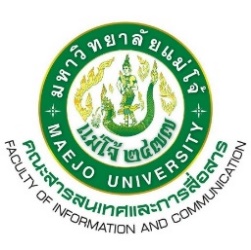 แบบตอบรับนักศึกษา(ผู้ให้ข้อมูล : สถานประกอบการ)ข้าพเจ้า............................................................................ตำแหน่ง................................................................ชื่อสถานประกอบการ..................................................................................................................................................ที่ตั้ง.................................................................................................................................................................................................................................................................................................................................................................โทรศัพท์.............................................................................โทรสาร............................................................................อีเมล์………………………………..………………………………...เว็บไซต์………………………………….…………………….....……………ตามที่คณะสารสนเทศและการสื่อสาร มหาวิทยาลัยแม่โจ้ ได้ขอความอนุเคราะห์รับนักศึกษา
เข้าปฏิบัติสหกิจศึกษา นั้น		(    ) ทางหน่วยงานไม่สามารถรับนักศึกษาเข้าปฏิบัติสหกิจศึกษาได้		(    ) ยินดีรับนักศึกษาเข้าปฏิบัติสหกิจศึกษา  เป็นจำนวน............คน โดยมีรายชื่อนักศึกษาดังต่อไปนี้1. ชื่อ-นามสกุล...............................................................................รหัสนักศึกษา....................................2. ชื่อ-นามสกุล...............................................................................รหัสนักศึกษา....................................3. ชื่อ-นามสกุล...............................................................................รหัสนักศึกษา....................................4. ชื่อ-นามสกุล...............................................................................รหัสนักศึกษา....................................5. ชื่อ-นามสกุล...............................................................................รหัสนักศึกษา....................................พนักงานที่ปรึกษา...........................................................................ตำแหน่ง..............................................................โทรศัพท์..............................................................................อีเมล์...............................................................................จึงเรียนมาเพื่อโปรดทราบ                ขอแสดงความนับถือลงชื่อ..............................................................สถานประกอบการ         (...............................................................)                                          ตำแหน่ง.............................................................                                          วันที่....................................................................